Ecrire un dialogueEntoure les deux personnages que tu as choisis pour ton dialogue :Un super héros ou 			     Une tortue 		               Un sorcier ou une sorcière une super héroïne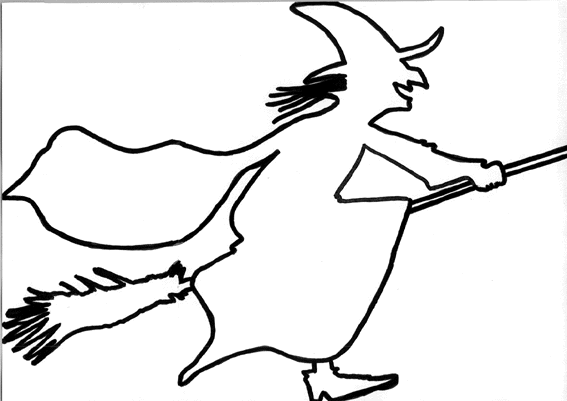 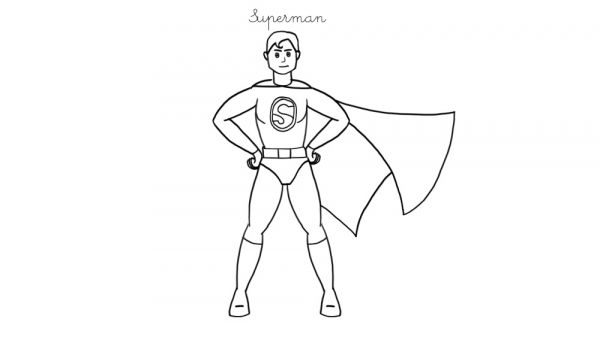 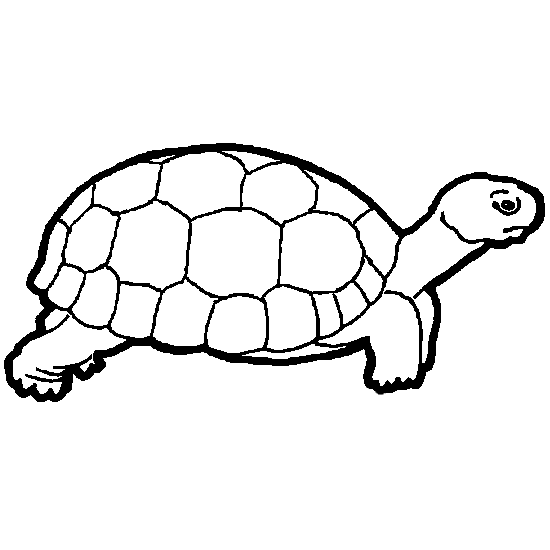 Un ou une détective 		Une petite fille ou un petit garçon	        Le grand méchant loup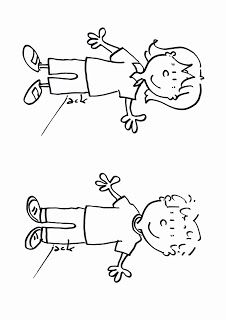 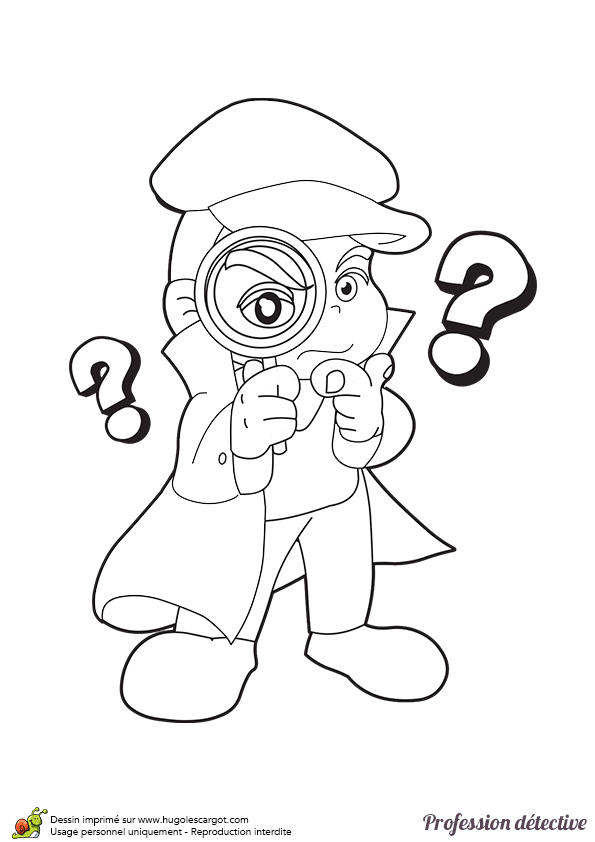 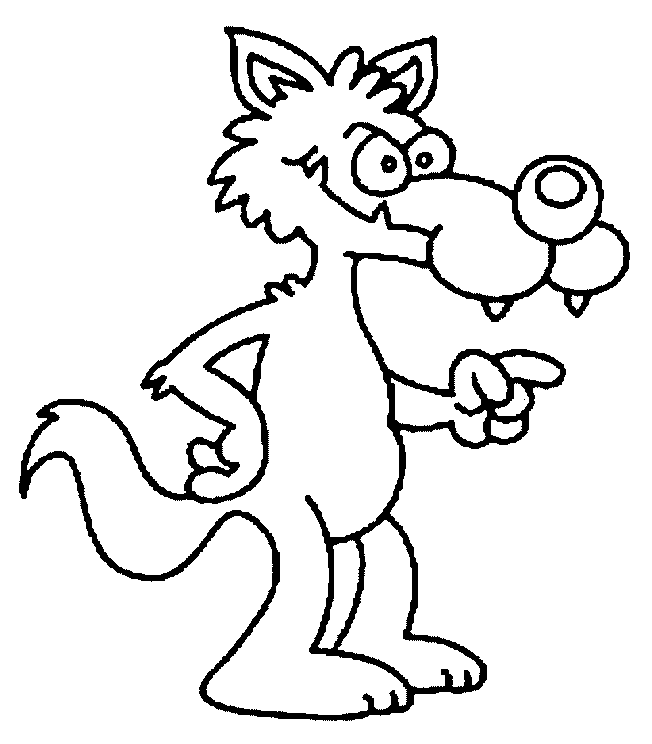 Entoure le lieu où seront tes personnages lors de leur discussion :Dans la cour d’école         dans une grande ville 		Dans la forêt 		Sur une plage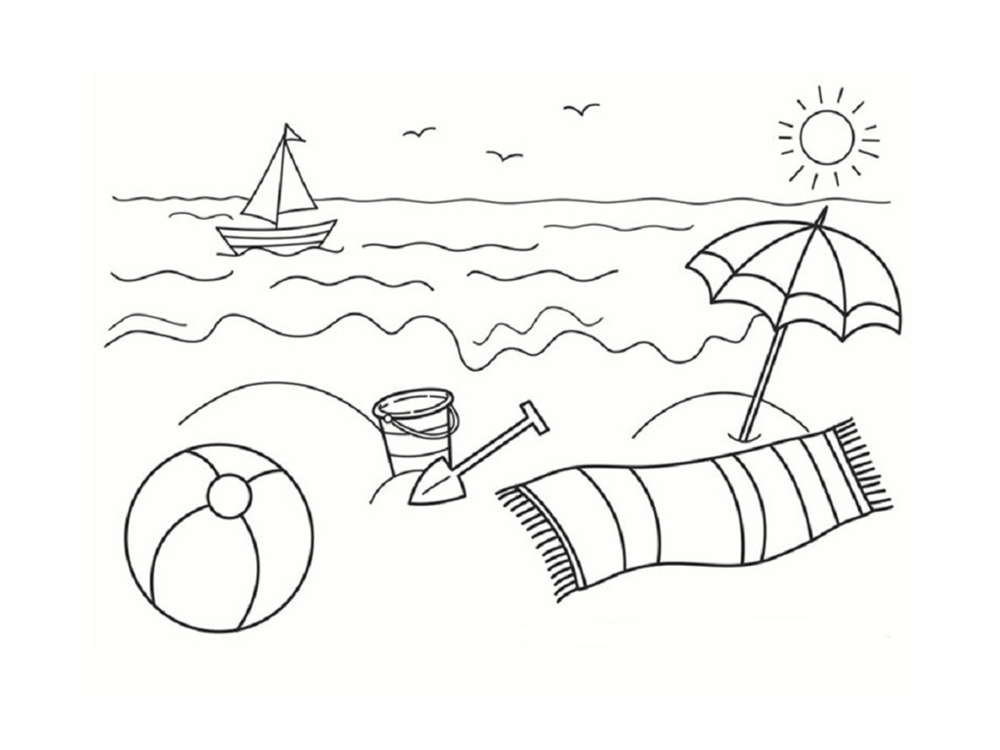 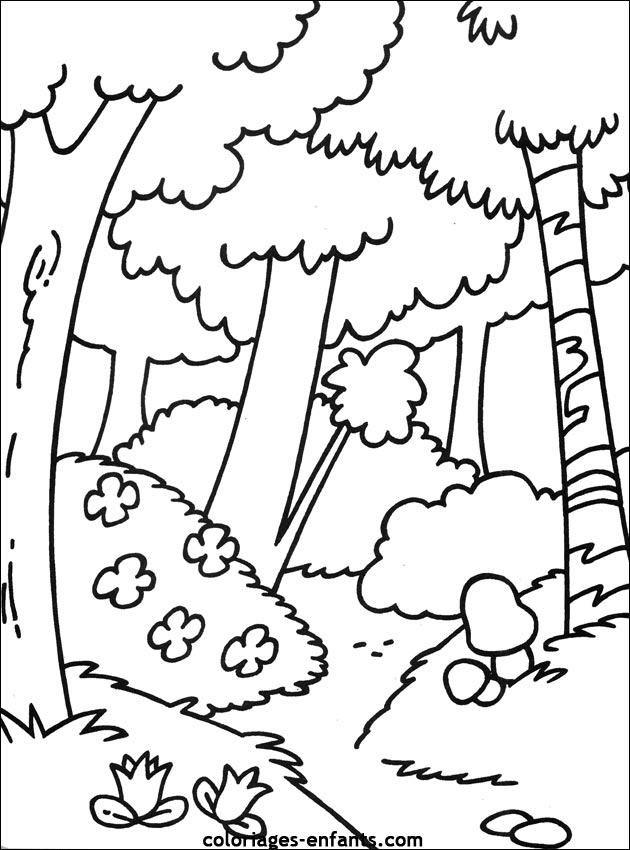 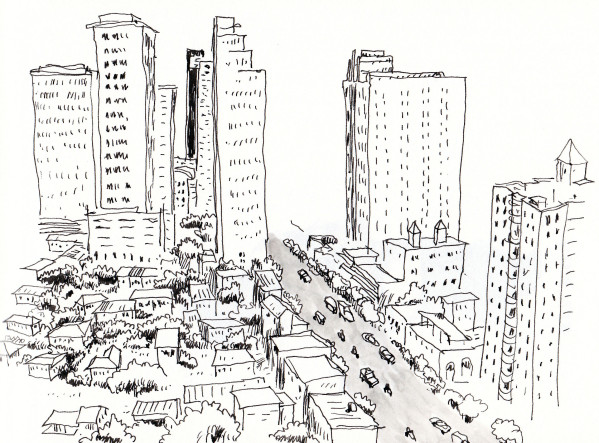 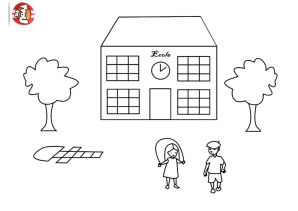 Ecris le thème de leur discussion :